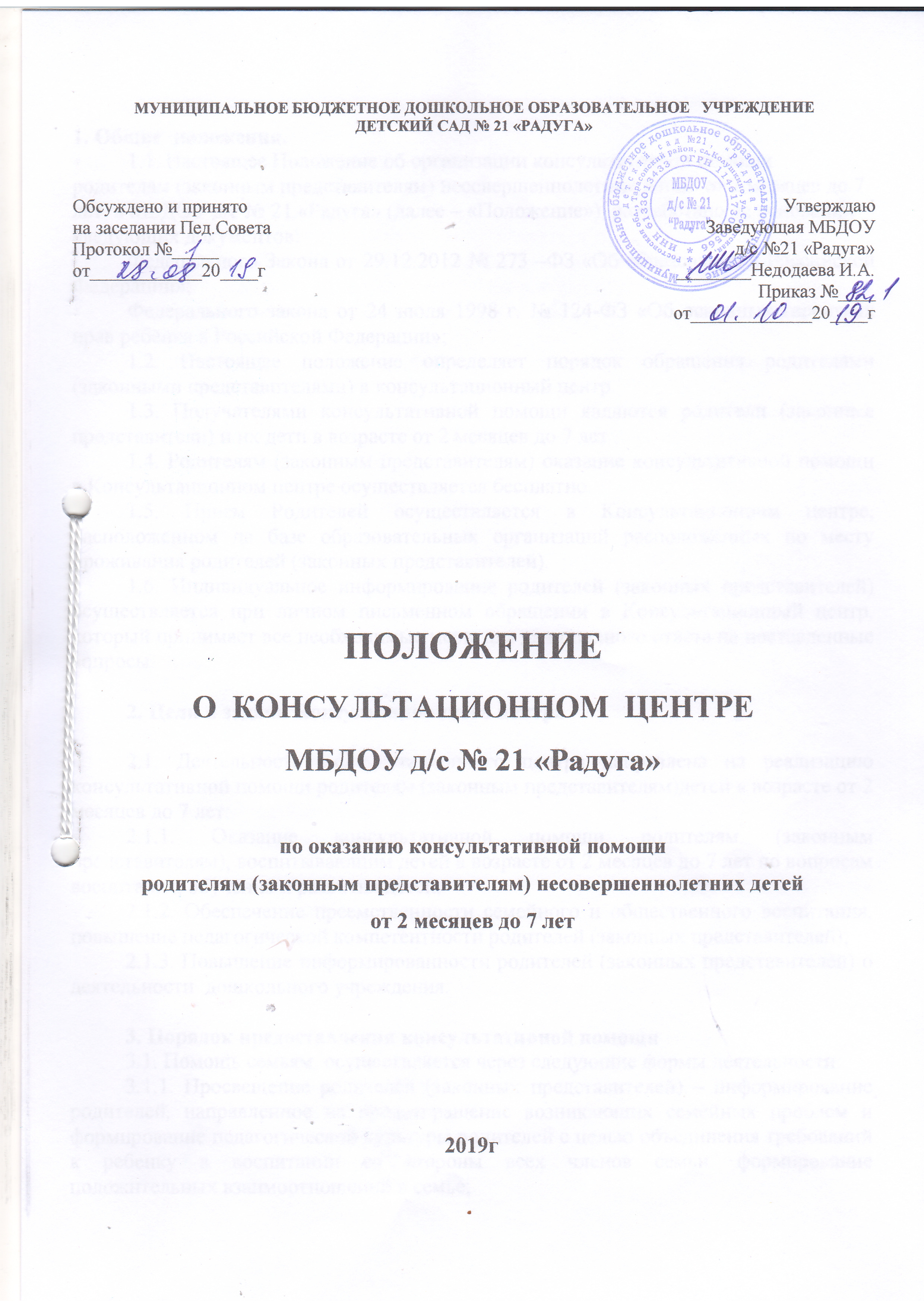 1. Общие  положения.1.1. Настоящее Положение об организации консультативной помощи родителям (законным представителям) несовершеннолетних детей  от 2 месяцев до 7 лет  в МБДОУ д/с № 21 «Радуга» (далее – «Положение»), разработано на основании следующих документов:Федерального Закона от 29.12.2012 № 273 –ФЗ «Об образовании в Российской Федерации»;Федерального закона от 24 июля . № 124-ФЗ «Об основных гарантиях прав ребёнка в Российской Федерации»;1.2. Настоящее положение определяет порядок обращения родителями (законными представителями) в консультационный центр.1.3. Получателями консультативной помощи являются родители (законные представители) и их дети в возрасте от 2 месяцев до 7 лет .1.4. Родителям (законным представителям) оказание консультативной помощи в Консультационном центре осуществляется бесплатно.1.5. Прием Родителей осуществляется в Консультационном центре, расположенном на базе образовательных организаций расположенных по месту проживания родителей (законных представителей).1.6. Индивидуальное информирование родителей (законных представителей) осуществляется при личном письменном обращении в Консультационный центр, который принимает все необходимые меры для дачи полного ответа на поставленные вопросы.2. Цели и задачи Консультационного центра2.1. Деятельность Консультационного центра направлена на реализацию  консультативной помощи родителям (законным представителям)детей в возрасте от 2 месяцев до 7 лет:2.1.1. Оказание консультативной помощи родителям (законным представителям), воспитывающим детей в возрасте от 2 месяцев до 7 лет по вопросам воспитания, обучения и развития детей;2.1.2. Обеспечение преемственности семейного и общественного воспитания, повышение педагогической компетентности родителей (законных представителей);2.1.3. Повышение информированности родителей (законных представителей) о деятельности  дошкольного учреждения.3. Порядок предоставления консультативной помощи3.1. Помощь семьям, осуществляется через следующие формы деятельности:3.1.1. Просвещение родителей (законных представителей) – информирование родителей, направленное на предотвращение возникающих семейных проблем и формирование педагогической культуры родителей с целью объединения требований к ребенку в воспитании со стороны всех членов семьи, формирование положительных взаимоотношений в семье;3.1.2. Консультирование – информирование родителей о физиологических и психологических особенностях развития ребенка, основных направлениях воспитательных воздействий, преодолении кризисных ситуаций.3.2. Работа с родителями (законными представителями) и детьми может проводиться в различных формах: групповых, индивидуальных и предоставляться в виде консультаций,  бесед, теоретических семинаров, лекториев для родителей (законных представителей) в соответствии с графиком, утвержденным руководителем.при личном контакте со специалистами и дистанционно по электронной почте mbdou21.2014@mail.ru3.3. Основанием для оказания помощи семьям является личное заявление родителей (законных представителей) (приложение 1);3.4. Условия и сроки оказания Помощи семьям: по письменным обращениям ответ направляется в срок, не превышающий 30 дней со дня поступления обращения;3.5. Перечень оснований для отказа в оказании помощи семьям:3.5.1. письма, личные заявления, поступившие в Консультационный центр, которые содержат требования, превышающие полномочия по оказанию помощи семьям, возвращаются;3.5.2. не подлежат рассмотрению анонимные  письма, запросы.3.5.3. не принимаются к рассмотрению запросы, содержащие ненормативную лексику и оскорбительные высказывания.3.6. Организация оказания консультативной помощи осуществляется на бесплатной основе и включает в себя следующие процедуры: 3.6.1. регистрация лиц, обратившихся за консультативной помощью в электронном виде или на личном приеме;3.6.2. прием и регистрация писем, личных заявлений родителей (законных представителей) и передача их на исполнение;3.6.3. оказание консультативной помощи родителям и детям в пределах компетенции Консультационного центра;3.6.4. фиксирование оказания помощи семьям в журналеучета обращений об оказанииконсультативной помощи семьям (приложение 2); 3.7.Работу в Консультационном центре проводят штатные работники образовательной организации: педагог-психолог, музыкальный руководитель, воспитатель.3.12. Время работы с каждой семьёй устанавливается по взаимной договоренности с родителями (законными представителями).4. Документация Консультационного центра5.1. Для фиксирования деятельности Консультационного центра в образовательной организации ведется следующая документация:5.1.1. заявления родителей (законных представителей);5.1.2. журнал  учета обращений об оказании консультативной помощи семьям;5.1.3. анкеты для родителей.	 Приложение№1к  Положениюо Консультационном центре по оказанию консультативной помощи родителям (законным представителям) несовершеннолетних обучающихсяот 2 месяцев до 7летРуководителю КЦ, заведующей                                                                                             МБДОУ д/с №21 «Радуга»                                                                                                             Недодаевой И. А.                                                                                                   ___________________ЗаявлениеЯ,______________________________________________________________________(Ф.И.О родителя(законного представителя))проживающий(ая) по адресу________________________________________________________________________________________________зарегистрированный (ая) по адресу__________________________________________________________________________________________прошу Вас оказать  консультативную   помощь в воспитании иразвитии моего ребенка(Ф.И.О.,  дата рождения ребенка)По теме________________________________________________________________________________________________________________________Дата                                                                Подпись Приложение№2к  Положениюо Консультационном центре по оказанию консультативной помощи родителям (законным представителям) несовершеннолетних обучающихсяот 2 месяцев до 7летЖурнал регистрации заявленийконсультационного центра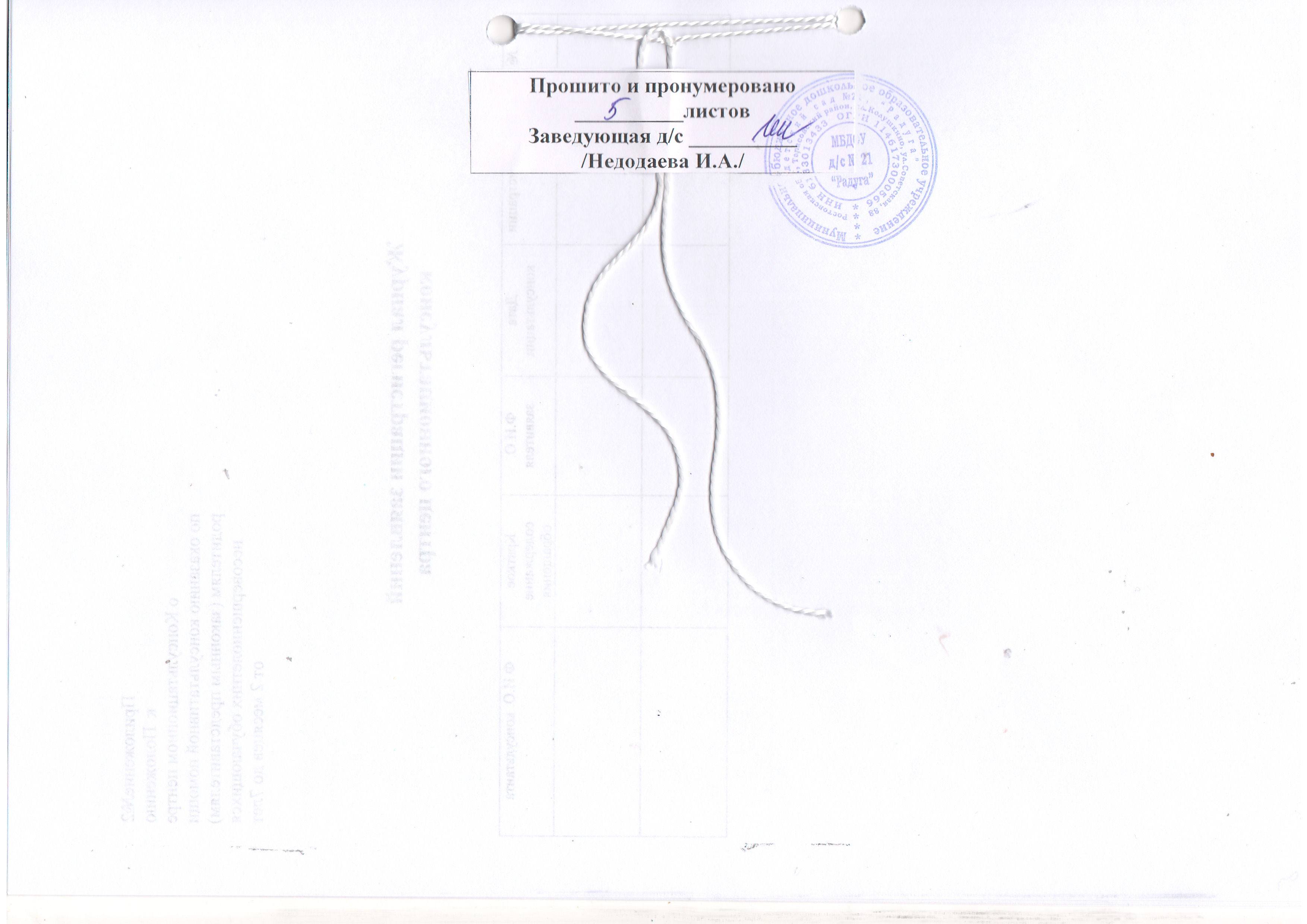 №Дата регистрацииДата консультацииФ.И.О. заявителяКраткое содержание обращенияФ.И.О. консультанта